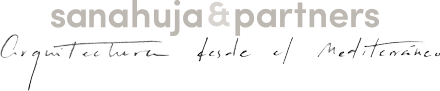 sanahuja&partners La Palometa Comarca de la Plana Alta, CastellónARQUITECTOSsanahuja&partnersCLIENTEPrivadoFOTOGRAFÍAJoan GuillamatMEMORIA EXPLICATIVALa Palometa es una vivienda unifamiliar aislada que se ubica en un paisaje envidiable en el interior de Castellón.Los propietarios, una pareja extranjera, querían una vivienda que se pudiera integrar en su entorno y adaptarla a la topografía natural del terreno aprovechando los bancales existentes. También que fuera autosuficiente y que tuviera un mínimo consumo energético.Bajo estas premisas surge La Palometa, una vivienda de uso estacional que cuenta con unas vistas privilegiadas hacia el paisaje interior de la provincia de Castellón y hacia el mar que se desdibuja en su horizonte. La vivienda se desarrolla en una única planta que alberga todo el programa: la zona de día, formada por salón-comedor, cocina y un aseo de cortesía; la zona de descanso, conformada por tres habitaciones con dos baños y una suite con baño y vestidor; la zona exterior, caracterizada por una particular piscina cuyo horizonte se funde con el paisaje del lugar y la vista de la costa norte de Castellón.En cuanto a la materialidad de la vivienda, los materiales nobles y propios del entorno son los protagonistas, adaptándolos a un lenguaje contemporáneo y siendo la piedra en seco de los muros, el acero corte, la madera, el hormigón visto y el vidrio los principales materiales de la vivienda.N.b sanahuja&partners si scrive tutto attaccato e con le iniziali minuscolesanahuja&partnerswww.sanahujapartners.comOgs Public Relations & CommunicationsVia Koristka 3, 20154 Milano, ItalyPh. 0039 023450605www.ogs.it - info@ogs.it